Муниципальное дошкольное образовательное учреждение«Детский сад № 17»Энгельсского муниципального района Саратовской области413100, Саратовская область, г. Энгельс, ул. Степная, 175а, тел. 95-32-80Игры ТРИЗДидактическая игра «Поезд с рифмами».                                                                                                          Воспитатель: Видяпина Светлана Анатольевна.г. Энгельс2023г.Дидактическая игра «Поезд с рифмами».
Цель: создать условия для формирования умения подбирать рифмы.Задачи: формировать умение подбирать рифмующиеся слова, способствовать развитию фонематического восприятия, способствовать пополнению и активизации словарного запаса.Данная игра может быть использована в работе воспитателей ДОО, логопедов, а также в совместной деятельности родителей и детей дошкольного возраста. Игра может быть использована как в НОД, так и в образовательной деятельности в режимных моментах, так и в самостоятельной деятельности детей.Процесс развития предметной и познавательной деятельности напрямую связан с развитием речи. Игры в рифму можно отнести к упражнениям на смыслоразличительную функцию фонемы. Такие игры формируют чёткость произношения слова, интонационную выразительность речи, обогащают словарный запас, что в итоге побуждает ребёнка к самостоятельному творческому активному мышлению. В состав игрового набора входят пособие –поезд и к нему карточки с картинками в форме вагончиков.
Ход: Ведущий кладет картинку в окошко поезда, игроки подбирают картинки – рифмы и кладут в окошки вагончиков.

Мы в рифмы играем – слова подбираем.
Сейчас поиграем с тобой.
Картинку покажем и слово подскажем-
Какое возьмём мы с собой.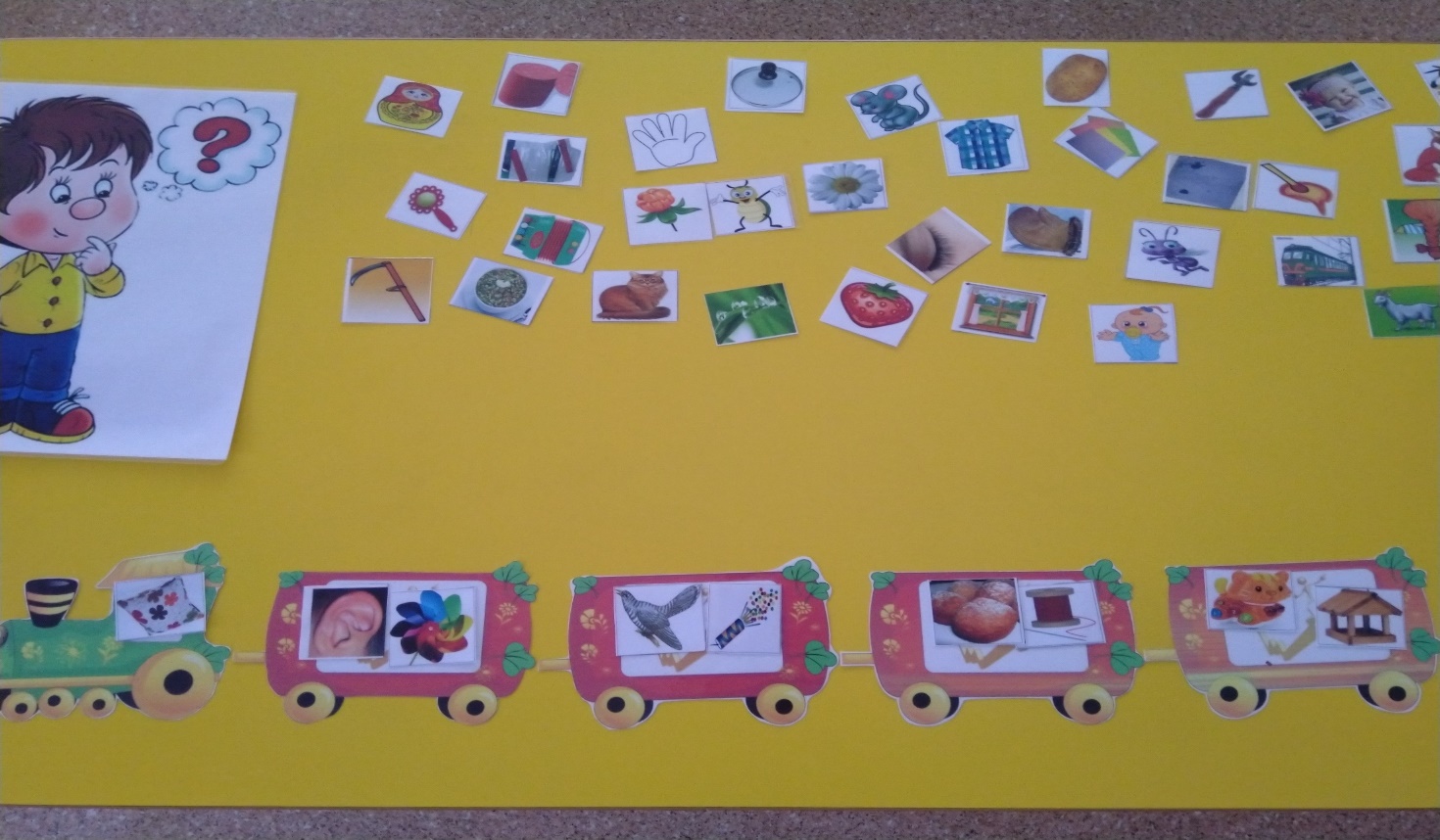 